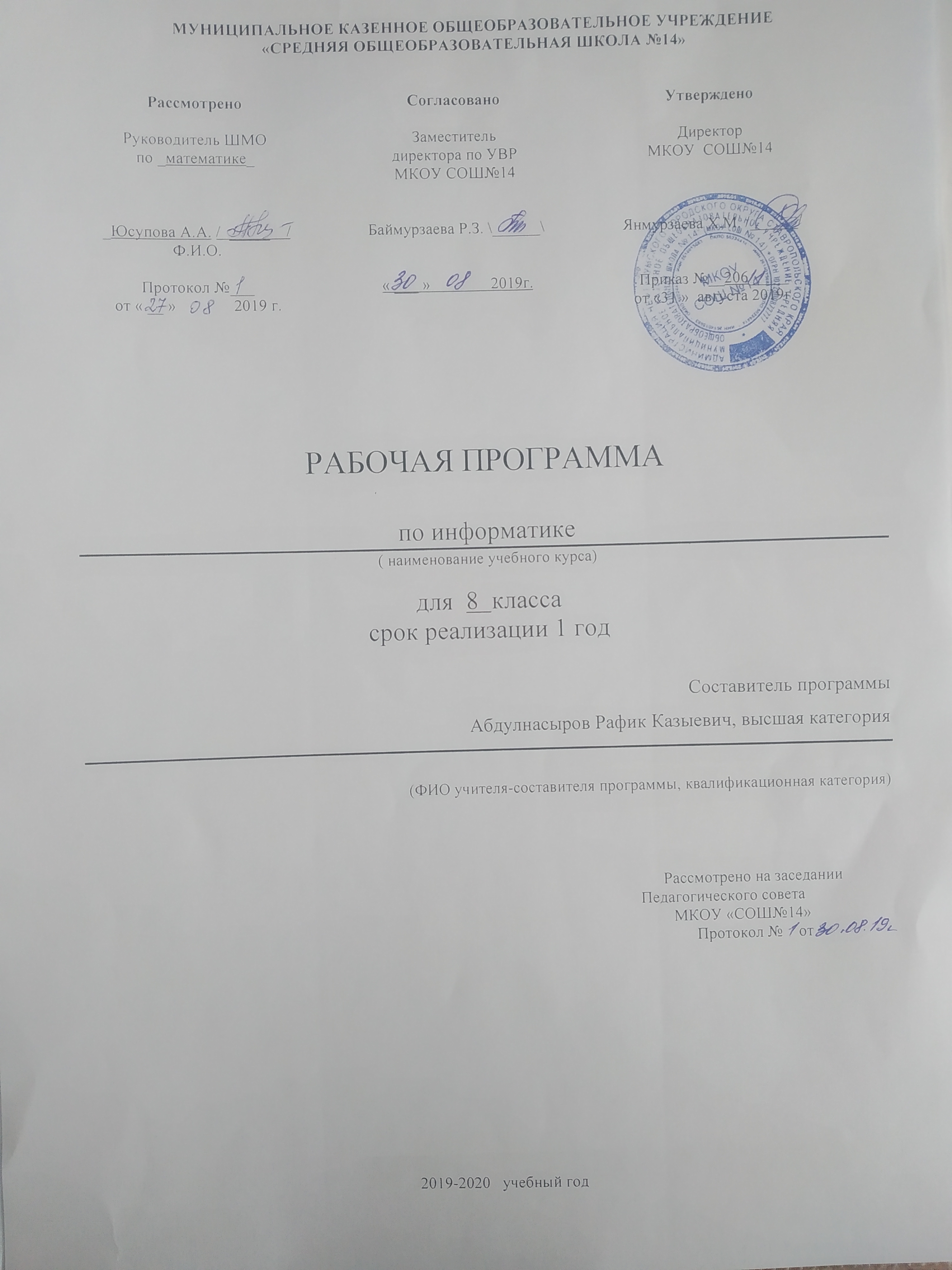 МУНИЦИПАЛЬНОЕ КАЗЕННОЕ ОБЩЕОБРАЗОВАТЕЛЬНОЕ УЧРЕЖДЕНИЕ
«СРЕДНЯЯ ОБЩЕОБРАЗОВАТЕЛЬНАЯ ШКОЛА №14»РАБОЧАЯ ПРОГРАММАпо информатике( наименование учебного курса)для  8  классасрок реализации 1 год   Составитель программыАбдулнасыров Рафик Казыевич, высшая категория (ФИО учителя-составителя программы, квалификационная категория)                                                                                                                                Рассмотрено на заседании                                                                                                                                       Педагогического совета                                                                                                                          МКОУ «СОШ№14»                                                                                                                                Протокол №    от   2019-2020   учебный годСодержание учебного предмета «Информатика»       8 класс (35 часов)Раздел 1. Математические основы информатики (12 часов)Кодирование информации. Исторические примеры кодирования. Универсальность дискретного (цифрового, в том числе двоичного) кодирования.  Двоичный алфавит. Двоичный код. Разрядность двоичного кода. Связь разрядности двоичного кода и количества кодовых комбинаций. Понятие о непозиционных и позиционных системах счисления. Знакомство с двоичной, восьмеричной и шестнадцатеричной системами счисления, запись в них целых десятичных чисел от 0 до 256. Перевод небольших целых чисел из двоичной системы счисления в десятичную. Двоичная арифметика.Логика высказываний (элементы алгебры логики). Логические значения, операции (логическое отрицание, логическое умножение, логическое сложение), выражения, таблицы истинности.Компьютерный практикумТестовые задания для самоконтроля (глава 1)Раздел 2. Основы алгоритмизации (9 часов)Понятие исполнителя. Неформальные и формальные исполнители. Учебные исполнители (Робот, Чертёжник, Черепаха, Кузнечик, Водолей) как примеры формальных исполнителей. Их назначение, среда, режим работы, система команд.Понятие алгоритма как формального описания последовательности действий исполнителя при заданных начальных данных. Свойства алгоритмов. Способы записи алгоритмов.Алгоритмический язык – формальный язык для записи алгоритмов. Программа – запись алгоритма на алгоритмическом языке. Непосредственное и программное управление исполнителем. Линейные алгоритмы. Алгоритмические конструкции, связанные с проверкой условий: ветвление и повторение. Разработка алгоритмов: разбиение задачи на подзадачи, понятие вспомогательного алгоритма.Понятие простой величины. Типы величин: целые, вещественные, символьные, строковые, логические. Переменные и константы. Знакомство с табличными величинами (массивами). Алгоритм работы с величинами – план целенаправленных действий по проведению вычислений при заданных начальных  данных с использованием промежуточных результатов. Компьютерный практикумТестовые задания для самоконтроля (глава 2)Раздел 3. Начала программирования (10 часов)Язык программирования. Основные правила одного из процедурных языков программирования (Паскаль, школьный алгоритмический язык и др.): правила представления данных; правила записи основных операторов (ввод, вывод, присваивание, ветвление, цикл) и вызова вспомогательных алгоритмов; правила записи программы. Этапы решения задачи на компьютере: моделирование – разработка алгоритма – запись программы  – компьютерный эксперимент. Решение задач по разработке и выполнению программ в выбранной среде программирования. Компьютерный практикумТестовые задания для самоконтроля (глава 3)Резерв учебного времени (3 ч)Требования к личностным, метапредметным и предметным результатамосвоения учебного предмета «Информатика»В соответствии с ФГОС ООО и ООП ООО гимназии данная рабочая программа направлена на достижение системы планируемых результатов освоения ООП ООО, включающей в себя личностные, метапредметные, предметные результаты. В том числе на формирование планируемых результатов освоения междисциплинарных программ «Формирование универсальных учебных действий», «Формирование ИКТ-компетентности», «Основы проектно-исследовательской деятельности», «Стратегии смыслового чтения и работа с текстом».      Личностные результаты:1) Формирование ответственного отношения к учению, готовности и способности обучающихся к саморазвитию и самообразованию на основе мотивации к обучению и познанию, осознанному выбору и построению дальнейшей индивидуальной траектории образования на базе ориентировки в мире профессий и профессиональных предпочтений, с учётом устойчивых познавательных интересов, а также на основе формирования уважительного отношения к труду, развития опыта участия в социально значимом труде; 2) формирование целостного мировоззрения, соответствующего современному уровню развития науки и общественной практики, учитывающего социальное, культурное, языковое, духовное многообразие современного мира;3) формирование осознанного, уважительного и доброжелательного отношения к другому человеку, его мнению, мировоззрению, культуре, языку, вере, гражданской позиции, к истории, культуре, религии, традициям, языкам, ценностям народов России и народов мира; готовности и способности вести диалог с другими людьми и достигать в нём взаимопонимания; 4) освоение социальных норм, правил поведения, ролей и форм социальной жизни в группах и сообществах, включая взрослые и социальные сообщества; участие в школьном самоуправлении и  общественной жизни в пределах возрастных компетенций с учётом региональных, этнокультурных, социальных и экономических особенностей; 5) развитие морального сознания и компетентности в решении моральных проблем на основе личностного выбора, формирование нравственных чувств и нравственного поведения, осознанного и ответственного отношения к собственным поступкам; 6) формирование коммуникативной компетентности в общении и  сотрудничестве со сверстниками, детьми старшего и младшего возраста, взрослыми в процессе образовательной, общественно полезной, учебно-исследовательской, творческой и других видов деятельности;7) способность увязать учебное содержание с собственным жизненным опытом, понять значимость подготовки в области информатики и ИКТ в условиях развития информационного общества;8) готовность к повышению своего образовательного уровня и продолжению обучения с использованием средств и методов информатики и ИКТ.Метапредметные результаты:1) Умение самостоятельно определять цели своего обучения, ставить и формулировать для себя новые задачи в учёбе и познавательной деятельности, развивать мотивы и интересы своей познавательной деятельности;2) умение самостоятельно планировать пути достижения целей, в том числе альтернативные, осознанно выбирать наиболее эффективные способы решения учебных и познавательных задач;3) умение соотносить свои действия с планируемыми результатами, осуществлять контроль своей деятельности в процессе достижения результата, определять способы действий в рамках предложенных условий и требований, корректировать свои действия в соответствии с изменяющейся ситуацией; 4) умение оценивать правильность выполнения учебной задачи, собственные возможности её решения;5) владение основами самоконтроля, самооценки, принятия решений и осуществления осознанного выбора в учебной и познавательной деятельности;6) умение определять понятия, создавать обобщения, устанавливать аналогии, классифицировать, самостоятельно выбирать основания и критерии для классификации, устанавливать причинно-следственные связи, строить логическое рассуждение, умозаключение (индуктивное, дедуктивное и по аналогии) и делать выводы;7) умение создавать, применять и преобразовывать знаки и символы, модели и схемы для решения учебных и познавательных задач;8) навыки смыслового чтения;9) умение организовывать учебное сотрудничество и совместную деятельность с учителем и сверстниками; работать индивидуально и в группе: находить общее решение и разрешать конфликты на основе согласования позиций и учёта интересов; формулировать, аргументировать и отстаивать своё мнение; 10) умение осознанно использовать речевые средства в соответствии с задачей коммуникации для выражения своих чувств, мыслей и потребностей; планирования и регуляции своей деятельности; владение устной и письменной речью, монологической контекстной речью; 11) формирование и развитие компетентности в области использования информационно-коммуникационных технологий (далее ИКТ–компетенции);12) владение общепредметными понятиями «объект», «система», «модель», «алгоритм», «исполнитель» и др.Предметные результаты изучения «Информатики» в составе предметной области «Математика и информатика»:формирование информационной и алгоритмической культуры; формирование представления о компьютере как универсальном устройстве обработки информации; развитие основных навыков и умений использования компьютерных устройств;формирование представления об основных изучаемых понятиях: информация, алгоритм, модель - и их свойствах;развитие алгоритмического мышления, необходимого для профессиональной деятельности в современном обществе; развитие умений составить и записать алгоритм для конкретного исполнителя; формирование знаний об алгоритмических конструкциях, логических значениях и операциях; знакомство с одним из языков программирования и основными алгоритмическими структурами — линейной, условной и циклической;формирование умений формализации и структурирования информации, умения выбирать способ представления данных в соответствии с поставленной задачей — таблицы, схемы, графики, диаграммы, с использованием соответствующих программных средств обработки данных;формирование навыков и умений безопасного и целесообразного поведения при работе с компьютерными программами и в Интернете, умения соблюдать нормы информационной этики и права.Планируемые результаты изучения информатики 8 классВыпускник научится:декодировать и кодировать информацию при заданных правилах кодирования;оперировать единицами измерения количества информации;оценивать количественные  параметры информационных объектов и процессов (объём памяти, необходимый для хранения информации; время передачи информации и др.);записывать в двоичной системе целые числа от 0 до 256; составлять логические выражения с операциями И, ИЛИ, НЕ; определять значение логического выражения; строить таблицы истинности;анализировать информационные модели (таблицы, графики, диаграммы, схемы и др.);перекодировать информацию из одной пространственно-графической или знаково-символической формы в другую, в том числе использовать графическое представление (визуализацию) числовой информации;выбирать форму представления данных (таблица, схема, график, диаграмма) в соответствии с поставленной задачей;строить простые информационные модели объектов и процессов из различных предметных областей с использованием типовых средств (таблиц, графиков, диаграмм, формул и пр.), оценивать адекватность построенной модели объекту-оригиналу и целям моделирования;понимать смысл понятия «алгоритм» и широту сферы его применения; анализировать предлагаемые последовательности команд на предмет наличия у них таких свойств алгоритма как дискретность, детерминированность, понятность, результативность, массовость; оперировать алгоритмическими конструкциями «следование», «ветвление», «цикл» (подбирать алгоритмическую конструкцию, соответствующую той или иной ситуации; переходить от записи алгоритмической конструкции на алгоритмическом языке к блок-схеме и обратно);понимать термины «исполнитель», «формальный исполнитель», «среда исполнителя», «система команд исполнителя» и др.; понимать ограничения, накладываемые средой исполнителя и системой команд, на круг задач, решаемых исполнителем;исполнять линейный алгоритм для формального исполнителя с заданной системой команд;составлять линейные алгоритмы, число команд в которых не превышает заданное; ученик научится исполнять записанный на естественном языке алгоритм, обрабатывающий цепочки символов.исполнять линейные алгоритмы, записанные на алгоритмическом языке.исполнять алгоритмы c ветвлениями, записанные на алгоритмическом языке;понимать правила записи  и выполнения алгоритмов, содержащих цикл с параметром или цикл с условием продолжения работы;определять значения переменных после исполнения простейших циклических алгоритмов, записанных на алгоритмическом языке;разрабатывать и записывать на языке программирования короткие алгоритмы, содержащие базовые алгоритмические конструкции.Выпускник получит возможность:углубить и развить представления о современной научной картине мира, об информации как одном из основных понятий современной науки, об информационных процессах и их роли в современном мире; научиться определять мощность алфавита, используемого для записи сообщения;научиться оценивать информационный объём сообщения, записанного символами произвольного алфавита;переводить небольшие десятичные числа из восьмеричной и шестнадцатеричной системы счисления в десятичную систему счисления;научиться решать логические задачи с использованием таблиц истинности;научиться решать логические задачи путем составления логических выражений и их преобразования с использованием основных свойств логических операций;исполнять алгоритмы, содержащие  ветвления  и повторения, для формального исполнителя с заданной системой команд;составлять все возможные алгоритмы фиксированной длины для формального исполнителя с заданной системой команд; определять количество линейных алгоритмов, обеспечивающих решение поставленной задачи, которые могут быть составлены для формального исполнителя с заданной системой команд;подсчитывать количество тех или иных символов в цепочке символов, являющейся результатом работы алгоритма;по данному алгоритму определять, для решения какой задачи он предназначен;исполнять записанные на алгоритмическом языке циклические алгоритмы обработки одномерного массива чисел (суммирование всех элементов массива; суммирование элементов массива с определёнными индексами; суммирование элементов массива, с заданными свойствами; определение количества элементов массива с заданными свойствами; поиск наибольшего/ наименьшего элементов массива и др.);разрабатывать в среде формального исполнителя короткие алгоритмы, содержащие базовые алгоритмические конструкции;разрабатывать и записывать на языке программирования эффективные алгоритмы, содержащие базовые алгоритмические конструкции.Календарно-тематический план  8 классРассмотреноРуководитель ШМОпо _математике_СогласованоЗаместительдиректора по УВР МКОУ СОШ№14УтвержденоДиректорМКОУ  СОШ№14_Юсупова А.А. /  _____    /Ф.И.О.Баймурзаева Р.З. \______\Янмурзаева Х.М. /______/Протокол №___от « __ »              2019 г.« ___ »               2019г.Приказ №__206_____от «31 »  августа 2019г.№ п/п урокаДатаплан / фактТема урокаСодержание по темеЭлементы содержания, проверяемые на ГИА*Контрольно-оценочная деятельностьКонтрольно-оценочная деятельностьИнформационное сопровождение, цифровые и электронные образовательные ресурсыДата проведения№ п/п урокаДатаплан / фактТема урокаСодержание по темеЭлементы содержания, проверяемые на ГИА*ВидФормаИнформационное сопровождение, цифровые и электронные образовательные ресурсыДата проведенияРаздел 1: Математические основы информатики.Всего часов: 12Раздел 1: Математические основы информатики.Всего часов: 12Раздел 1: Математические основы информатики.Всего часов: 12Раздел 1: Математические основы информатики.Всего часов: 12Раздел 1: Математические основы информатики.Всего часов: 12Раздел 1: Математические основы информатики.Всего часов: 12Раздел 1: Математические основы информатики.Всего часов: 12Раздел 1: Математические основы информатики.Всего часов: 121Цели изучения курса информатики и ИКТ. Техника безопасности и организация рабочего места.Наука информатика.Истоки информатики: теория информации. Этапы информационного развития человечества. Информационное общество. Техника безопасности и организация рабочего места.- «Правильная посадка за компьютером»(http://files.school-collection.edu.ru/dlrstore/6b0a2030-1e06-4b67-9191-a7de053a61e1/%5BINF_028%5D_%5BPD_53%5D.swf)- «Информационные ресурсы современногообщества»(http://files.school-collection.edu.ru/dlrstore/9d8b4238-eb72-4edc-84d3-a8e6806cd580/9_157.swf)- Видеоурок «Техника безопасности в компьютерном классе»2Общие сведения о системах счисления.Система счисления;цифра;алфавит;позиционная система счисления;основание;развѐрнутая форма записи числа;свѐрнутая форма записи числа.1.2.2*текущийустный опрос- «Понятие о системах счисления»(http://fcior.edu.ru/card/1610/ponyatie-o-sistemah-schisleniya.html)- «Развернутая форма записи числа»(http://files.school-collection.edu.ru/dlrstore/a96df437-5ae3-4cab-8c5f-8d4cd78c5775/9_108.swf3Двоичная система счисления. Двоичная арифметика.Система счисления;позиционная система счисления;основание;двоичная система счисления;двоичная арифметика.текущийустный опрос- презентация «Системы счисления»;- анимация «Преобразование десятичного числа в другую систему счисления»(http://files.school-collection.edu.ru/dlrstore/b6f80d82-fc7d-49de-943b-6082c2ab31f8/%5BINF_029%5D_%5BAM_02%5D.swf)- анимация «Арифметические операции в позиционных системахсчисления»(http://files.school-collection.edu.ru/dlrstore/58ada0e5-fc12-42b1-9978-7a583b483569/9_111.swf)4Восьмеричная и шестнадцатеричные системы счисления. Компьютерные системы счисления.Система счисления;позиционная система счисления;основание;восьмеричная система счисления;шестнадцатеричная система счисления.текущийустный опрос- анимация «Преобразование чисел между системами счисления 2, 8, 16»(http://files.school-collection.edu.ru/dlrstore/21854672-a155-4879-b433-bae02a2d1bd8/%5BINF_030%5D_%5BAM_01%5D.swf)5Правило перевода целых десятичных чисел в систему счисления с основанием q.Система счисления;позиционная система счисления;способы перевода целых десятичных чисел в систему счисления с основанием q.текущийПрактическая работа- презентация «Системы счисления»;- анимация «Перевод десятичных чисел в другие системы счисления»(http://files.school-collection.edu.ru/dlrstore/78ba290c-0f7c-4067-aaf4-d72f40f49f3b/9_109.swf)6Представление целых чисел. Представление вещественных чисел.Ячейка памяти;разряд;беззнаковое представление целых чисел;представление целых чисел со знаком;представление вещественных чисел.текущийУстный опросПрактические задания- информационный модуль «Число и его компьютерный код»(http://fcior.edu.ru/card/11501/chislo-i-ego-kompyuternyy-kod.html);- практический модуль «Число и его компьютерный код»(http://fcior.edu.ru/card/9581/chislo-i-ego-kompyuternyy-kod.html);- анимация «Представление целых чисел в памяти компьютера»(http://files.school-collection.edu.ru/dlrstore/ecf4ab69-d8ac-40a8-b26a-2780aa70b33d/9_118.swf);- информационный модуль «Дополнительный код числа. Алгоритмполучения дополнительного кода отрицательного числа»(http://fcior.edu.ru/card/14187/dopolnitelnyy-kod-chisla-algoritm-polucheniya-dopolnitelnogo-koda-otricatelnogo-chisla.html)7Высказывание. Логические операции.Алгебра логики;высказывание;логическая переменная;логическое значение;логическая операция;конъюнкция;дизъюнкция;отрицание.1.3.3текущийУстный опросИндивидуальные карточки-задания- презентация «Элементы алгебры логики»;- демонстрация «Основные понятия математическойлогики»(http://school-collection.edu.ru/catalog/res/a969e5e4-f2e2-43f0-963b-65199b61416e/view/)- информационный модуль «Высказывание. Простые и сложные высказывания. Основные логические операции»(http://fcior.edu.ru/card/12468/vyskazyvanie-prostye-i-slozhnye-vyskazyvaniya-osnovnye-logicheskie-operacii.html);- практический модуль «Высказывание. Простые и сложные высказывания. Основные логические операции»(http://fcior.edu.ru/card/4453/vyskazyvanie-prostye-i-slozhnye-vyskazyvaniya-osnovnye-logicheskie-operacii.html)8Построение таблиц истинности для логических выражений.Логическая переменная;логическое значение;логическая операция;конъюнкция;дизъюнкция;отрицание;таблица истинности;законы алгебры логики.1.3.3текущийПрактическая работа- презентация «Элементы алгебры логики»;- информационный, практический и контрольный модули «Построение отрицания к простым высказываниям, записанным на русском языке»(http://fcior.edu.ru/card/4059/postroenie-otricaniya-k-prostym-vyskazyvaniyam-zapisannym-na-russkom-yazyke.html);(http://fcior.edu.ru/card/7120/postroenie-otricaniya-k-prostym-vyskazyvaniyam-zapisannym-na-russkom-yazyke.html);9Свойства логических операций.Логическая операция;конъюнкция;дизъюнкция;отрицание;законы алгебры логики.1.3.3текущийИндивидуальные карточки-задания- презентация «Элементы алгебры логики»;- информационный, практический и контрольный модули «Логические законы и правила преобразования логических выражений»(http://fcior.edu.ru/card/2000/logicheskie-zakony-i-pravila-preobrazovaniya-logicheskih-vyrazheniy.html);(http://fcior.edu.ru/card/3342/logicheskie-zakony-i-pravila-preobrazovaniya-logicheskih-vyrazheniy.html);10Решение логических задач.Логическое высказывание;логическое выражение;логическое значение;логическая операция;таблица истинности;законы алгебры логики.1.3.3текущийПрактическая работа- презентация «Элементы алгебры логики»;- информационный, практический и контрольный модули «Решение логических задач»(http://fcior.edu.ru/card/9561/reshenie-logicheskih-zadach.html);(http://fcior.edu.ru/card/29148/reshenie-logicheskih-zadach.html);(http://fcior.edu.ru/card/8052/reshenie-logicheskih-zadach.html)11Логические элементы.Логический элемент;конъюнктор;дизъюнктор;инвертор;электронная схема.1.3.3текущийустный опрос- презентация «Элементы алгебры логики»;- тренажѐр «Логика» (http://kpolyakov.narod.ru/prog/logic.htm);- информационный модуль «Достоинства и недостатки двоичной системы счисления при использовании ее в компьютере»(http://fcior.edu.ru/card/23457/dostoinctva-i-nedostatki-dvoichnoy-sistemy-schisleniya-pri-ispolzovanii-ee-v-kompyutere.html)12Обобщение и систематизация основных понятий темы «Математические основы информатики». Проверочная работа.Система счисления;двоичная система счисления;восьмеричная система счисления;шестнадцатеричная система счисления;представление целых чисел;представление вещественных чисел;высказывание;логическая операция;логическое выражение;таблица истинности;законы логики;электронная схема.тематическийКонтрольная работаРаздел 2: Основы алгоритмизации.Всего часов: 9Раздел 2: Основы алгоритмизации.Всего часов: 9Раздел 2: Основы алгоритмизации.Всего часов: 9Раздел 2: Основы алгоритмизации.Всего часов: 9Раздел 2: Основы алгоритмизации.Всего часов: 9Раздел 2: Основы алгоритмизации.Всего часов: 9Раздел 2: Основы алгоритмизации.Всего часов: 9Раздел 2: Основы алгоритмизации.Всего часов: 913Алгоритмы и исполнители.  Способы записи алгоритмов.Алгоритм;свойства алгоритма;исполнитель;характеристики исполнителя;формальное исполнение алгоритма;словесное описание;построчная запись;блок-схема;школьный алгоритмический язык.1.3.1- презентация «Алгоритмы и исполнители»;- демонстрация «Происхождение и определение понятия алгоритма»(http://files.school-collection.edu.ru/dlrstore/88093ab9-6a3e-4bc6-8d5d-9b7434d8416b/9_31.swf);- демонстрация «Свойстваалгоритма»(http://files.school-collection.edu.ru/dlrstore/ef6533fd-06d1-4b38-9498-ac58430f845e/9_33.swf);- анимация «Работа с алгоритмом»(http://files.school-collection.edu.ru/dlrstore/7aa26e2d-966b-480e-ae91-5be71f5fe682/%5BNS-RUS_2-15%5D_%5BIG_043%5D.swf);14Объекты алгоритмов.Алгоритм;величина;константа;переменная;тип; имя;присваивание;выражение;таблица.1.3.1текущийустный опрос- презентация «Объекты алгоритмов»;- демонстрация «Понятие величины, типы величин»(http://files.school-collection.edu.ru/dlrstore/f38ea1b0-69c8-485b-aac2-e5bc1bced661/9_75.swf);15Алгоритмическая конструкция следование.Алгоритм;следование;линейный алгоритм;блок-схема;таблица значений переменных.1.3.2текущийПрактическая работа- презентация «Основные алгоритмические конструкции. Следование»;- демонстрация «Режимы работы программы "Конструктор алгоритмов"»(http://school-collection.edu.ru/catalog/res/8674dfb4-7a55-4782-b54d-c0a057d89563/view/);- программа "Конструктор алгоритмов"(http://school-collection.edu.ru/catalog/res/5bd854db-5096-4c76-9d3c-81bf8d2b89b5/view/)16Алгоритмическая конструкция ветвление. Полная форма ветвления.Алгоритм;ветвление;разветвляющийся алгоритм;блок-схема;операции сравнения;простые условия;составные условия.1.3.2текущийПрактическая работа- презентация «Основные алгоритмические конструкции. Ветвление»- программа "Конструктор алгоритмов"17Неполная форма ветвления.Алгоритм;ветвление;разветвляющийся алгоритм;операции сравнения;простые условия;составные условия.1.3.2текущийИндивидуальные карточки-задания- презентация «Основные алгоритмические конструкции. Ветвление»- программа "Конструктор алгоритмов"18Алгоритмическая конструкция повторение. Цикл с заданным условием продолжения работы.Алгоритм;повторение;циклический алгоритм (цикл);тело цикла.1.3.2текущийПрактическая работа- презентация «Основные алгоритмические конструкции. Повторение»;- программа "Конструктор алгоритмов"19Цикл с заданным условием окончания работы.Алгоритм;повторение;циклический алгоритм (цикл);тело цикла.презентация «Основные алгоритмические конструкции. Повторение»;- программа "Конструктор алгоритмов"20Цикл с заданным числом повторений.Алгоритм;повторение;циклический алгоритм (цикл);тело цикла.текущийПрактическая работапрезентация «Основные алгоритмические конструкции. Повторение»;- программа "Конструктор алгоритмов"21Обобщение и систематизация основных понятий темы «Основы алгоритмизации». Проверочная работа.Алгоритм;способы описание алгоритма;объекты алгоритмов;линейный алгоритм;разветвляющийся алгоритм;циклический алгоритм;построение алгоритма;алгоритм управления.тематическийКонтрольная работаРаздел 3: Начала программирования.Всего часов: 10Раздел 3: Начала программирования.Всего часов: 10Раздел 3: Начала программирования.Всего часов: 10Раздел 3: Начала программирования.Всего часов: 10Раздел 3: Начала программирования.Всего часов: 10Раздел 3: Начала программирования.Всего часов: 10Раздел 3: Начала программирования.Всего часов: 10Раздел 3: Начала программирования.Всего часов: 1022Общие сведения о языке программирования Паскаль.Язык программирования;программа;алфавит;служебные слова;типы данных;структура программы;оператор присваивания.1.3.1- презентация «Общие сведения о языке программированияПаскаль»;23Организация ввода и вывода данных.Оператор вывода writer;формат вывода;оператор ввода read.текущийУстный опрос,Практическая работа- презентация «Организация ввода и вывода данных»;24Программирование линейных алгоритмов.Постановка задачи;формализация;алгоритмизация;программирование;отладка и тестирование;типы данных.1.3.1, 1.3.2текущийПрактическая работа- презентация «Программирование линейных алгоритмов»;25Программирование разветвляющихся алгоритмов. Условный оператор.Условный оператор;неполная форма условного оператора.1.3.2текущийПрактическая работа- презентация «Программирование разветвляющихся алгоритмов»;- презентация «Программирование разветвляющихся алгоритмов»;26Составной оператор. Многообразие способов записи ветвлений.Составной оператор;вложенные ветвления.1.3.2текущийПрактическая работа- презентация «Программирование разветвляющихся алгоритмов»;27Программирование циклов с заданным условием продолжения работы. Решение задач по разработке и выполнению программ в выбранной среде программирования. оператор while.текущийПрактическая работа- презентация «Программирование циклических алгоритмов»28Программирование циклов с заданным условием окончания работы.Решение задач по разработке и выполнению программ в выбранной среде программирования. оператор repeat.текущийПрактическая работа- презентация «Программирование циклических алгоритмов»29Программирование циклов с заданным числом повторений.Решение задач по разработке и выполнению программ в выбранной среде программирования. оператор for.текущийПрактическая работа- презентация «Программирование циклических алгоритмов»30Различные варианты программирования циклического алгоритма.Решение задач по разработке и выполнению программ в выбранной среде программирования, операторы while,  repeat, for.текущийПрактическая работа- презентация «Программирование циклических алгоритмов»31Обобщение и систематизация основных понятий темы «Начала программирования». Проверочная работа.Язык программирования;программа;этапы решения задачи на компьютере;типы данных; оператор присваивания;оператор writer;оператор read;условный оператор;составной оператор;операторы цикла.тематическийКонтрольная работаРаздел 4: Промежуточная аттестация.Всего часов: 1Раздел 4: Промежуточная аттестация.Всего часов: 1Раздел 4: Промежуточная аттестация.Всего часов: 1Раздел 4: Промежуточная аттестация.Всего часов: 1Раздел 4: Промежуточная аттестация.Всего часов: 1Раздел 4: Промежуточная аттестация.Всего часов: 1Раздел 4: Промежуточная аттестация.Всего часов: 1Раздел 4: Промежуточная аттестация.Всего часов: 132Промежуточная аттестация.итоговыйКонтрольная работаРезерв учебного времени (Итоговое повторение курса «Информатика», 8 класс).Всего часов: 3Резерв учебного времени (Итоговое повторение курса «Информатика», 8 класс).Всего часов: 3Резерв учебного времени (Итоговое повторение курса «Информатика», 8 класс).Всего часов: 3Резерв учебного времени (Итоговое повторение курса «Информатика», 8 класс).Всего часов: 3Резерв учебного времени (Итоговое повторение курса «Информатика», 8 класс).Всего часов: 3Резерв учебного времени (Итоговое повторение курса «Информатика», 8 класс).Всего часов: 3Резерв учебного времени (Итоговое повторение курса «Информатика», 8 класс).Всего часов: 3Резерв учебного времени (Итоговое повторение курса «Информатика», 8 класс).Всего часов: 333Резерв учебного времени (Итоговое повторение курса «Информатика», 8 класс). ПК34Резерв учебного времени (Итоговое повторение курса «Информатика», 8 класс).ПК35Резерв учебного времени (Итоговое повторение курса «Информатика», 8 класс).ПК